Antrag Sachkosten-Vorschuss „Familien in Fahrt“Bitte bis spätestens 14 Tage vor Fahrtbeginn stellen an: Deutscher Familienverband, Landesverband Berlin e.V.Wallenroder Str. 1, 13435 BerlinReise nach ……….….………………..…..vom ….....…. bis ………….. 2022Kooperierende Einrichtung: …...………………...….Hiermit bitte ich (Name, Vorname) ………………………………………um Überweisung eines Vorschussbetrages für die Sachkosten des o.g. FiF-Durchgangsin Höhe von 300,00 Euro auf folgendes Konto:Name des Kontoinhabers:Bank:BIC:IBAN: Alle Ausgaben sind durch Rechnungen/Quittungen zu belegen und in einer vollständigen Abrechnung binnen 30 Tage nach Ende des Durchgangs bei uns einzureichen. _____________		_____________________Ort, Datum			Unterschrift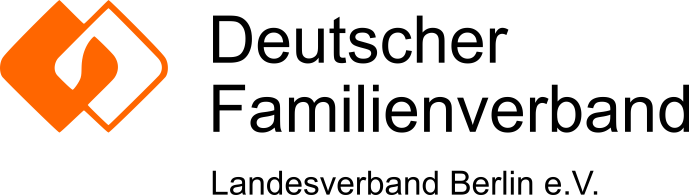 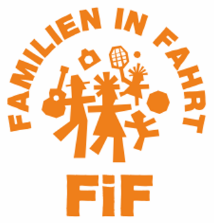 